Conducting Council ElectionsTrainer Notes and Council ActivityCouncil members are elected or appointed public officials. The statutes require councils to organize and conduct annual election of members each January. This module will: Help extension councils comply with state statutes regarding the election of members; Provide suggested processes for conducting the election to provide all eligible voters the opportunity to participate; Assist in publicizing the election to all citizens. 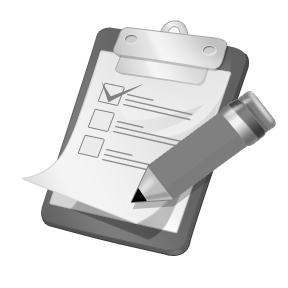 AgendaAt the Meeting Introduce “Mastering the Nuts and Bolts of Council Elections” training module. (5 minutes) Discuss the importance of following state law through the election process, and establishing procedures that ensure the integrity of the election.Distribute and review module materials. (15 minutes) Deliver PowerPoint presentation with speaker notes. Review the “Timeline for Council Elections” worksheetInform participants of supplemental resources:Sample public notice of nomineesCouncil election ballotsGuidance on terms, titles and waiting periodsLead activity. (15-20 minutes) 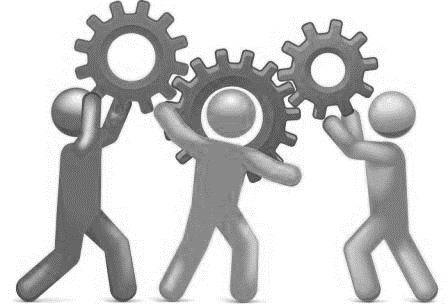 ActivityDiscussionConduct a group discussion of the council’s election process as it relates to the topics addressed in the module. The following questions can help guide the discussion: How do we as a council prepare for the election? Have we established a timeline based on the date of the election? Where and how can eligible citizens who live in our county vote? How can we increase participation? How many people typically cast a ballot in the council election? How can we increase participation? How does the council maintain the integrity of its elections? Are there steps that can improve the integrity? 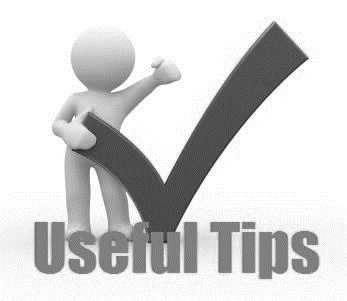 Facilitator TipsPreparation time: 1 hour or lessPresentation time: 35-45 minutes The following tips can assist trainers and council members in getting the most out of the “Conducting Council Elections” training module: Determine who will be the presenter(s) (council member, specialist, county program director). Review “Conducting Council Elections” handout, including referenced resources, and PowerPoint presentation with speaker notes. Prepare materials needed for the council activity. Place “Conducting Council Elections” module on council agenda, and involve Regional Council Leadership Team in training exercise as needed. What is needed? (Online resources may be used if Internet access is available.)“Conducting Council Elections” PowerPoint presentation. Computer, projector and screen. Copies of “Conducting Council Elections” handout for participants, including:Timeline for Council ElectionsSample public notice of nomineesCouncil election ballotsGuidance on terms, titles and waiting periodsNewsprint, markers, easel and masking tape.